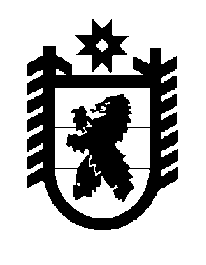 Российская Федерация Республика Карелия    ПРАВИТЕЛЬСТВО РЕСПУБЛИКИ КАРЕЛИЯРАСПОРЯЖЕНИЕот  8 декабря 2017 года № 688р-Пг. Петрозаводск В целях реализации Закона Республики Карелия от 26 июня 2015 года 
№ 1908-ЗРК «О перераспределении полномочий между органами местного самоуправления муниципальных образований в Республике Карелия и органами государственной власти Республики Карелия», в соответствии с частью 11 статьи 154 Федерального закона от 22 августа 2004 года № 122-ФЗ «О внесении изменений в законодательные акты Российской Федерации и признании утратившими силу некоторых законодательных актов Российской Федерации в связи с принятием федеральных законов «О внесении изменений и дополнений в Федеральный закон «Об общих принципах организации законодательных (представительных) и исполнительных органов государственной власти субъектов Российской Федерации» и «Об общих принципах организации местного самоуправления в Российской Федерации», учитывая решения Совета Прионежского муниципального района от 30 августа 2016 года № 4 
«Об утверждении перечня имущества, предлагаемого к передаче из муниципальной собственности Прионежского муниципального района в государственную собственность Республики Карелия» и от 20 июня 2017 года № 10 «О внесении изменений в Решение XXVII сессии III созыва от 30.08.2016  № 4 «Об утверждении перечня имущества, предлагаемого к передаче из муниципальной собственности Прионежского муниципального района в государственную собственность Республики Карелия»:1. Утвердить прилагаемый перечень имущества, передаваемого из муниципальной собственности Прионежского муниципального района в государственную собственность Республики Карелия. 2. Министерству имущественных и земельных отношений Республики Карелия совместно с администрацией Прионежского муниципального района обеспечить подписание передаточного акта.3. Право собственности Республики Карелия на указанное в пункте 1 настоящего распоряжения имущество возникает с момента подписания передаточного акта.           Глава Республики Карелия                                                              А.О. ПарфенчиковУтвержден распоряжениемПравительства Республики Карелияот  8 декабря 2017 года № 688р-ППеречень имущества, передаваемого из муниципальной собственности Прионежского муниципального района в государственную собственность Республики Карелия__________№ п/пНаименование имуществаАдрес местонахождения имуществаИндивидуализирующие характеристики имущества12341.Трансформаторная подстанция ТП-141К с трансформатором ТМ-250/10 пос. Кварцитный 1983 год выпуска,балансовая стоимость11 065,53 рубля2.Кабельная линия 10 кВ пос. Кварцитный, от ТП-141К к ТП-144К (А) протяженность 230,5 м,балансовая стоимость 1 рубль3.Кабельная линия 10 кВ пос. Кварцитный, от ТП-141К к ТП-144К (Б) протяженность 230,5 м,балансовая стоимость 1 рубль4.Воздушная линия пос. Кварцитный, ТП-141К – жилой дом № 16протяженность 160 м,балансовая стоимость 1 рубль5.Кабельная линия 0,4 кВ пос. Кварцитный, ТП-141К – жилой дом № 20 протяженность 150,7 м,балансовая стоимость 1 рубль6.Кабельная линия 0,4 кВ пос. Кварцитный, ТП-141К – сельсовет протяженность 59,9 м,балансовая стоимость 1 рубль7.Кабельная линия 0,4 кВ пос. Кварцитный, ТП-141К – пожарное депо  протяженность 179 м,балансовая стоимость 1 рубль8.Кабельная линия 0,4 кВ пос. Кварцитный, ТП-141К – жилой дом № 20 – детский сад протяженность 93,6 м,балансовая стоимость 1 рубль9.Трансформаторная подстанция ТП-144К с трансформатором ТМ-250/10пос. Кварцитный 1980 год выпуска, балансовая стоимость 11 065,53 рубля10.Трансформатор силовой ТМ-250/10 от ТП-144Кпос. Кварцитный 1989 год выпуска,балансовая стоимость 15 807,90 рубля123411.Кабельная линия 10 кВ пос. Кварцитный, ТП-144К – опора № 23 ВЛ10 фидер 16/24протяженность 21 м,балансовая стоимость 1 рубль12.Воздушная линия 10 кВпос. Кварцитный, опора № 23 – опора № 20протяженность 116,7 м,балансовая стоимость 1 рубль13.Ячейка 0,4 кВпос. Кварцитный 1989 год выпуска,балансовая стоимость 38 539,26 рубля14.Кабельная линия 0,4 кВ пос. Кварцитный, ТП-144К – больница протяженность 2*30,1 м,балансовая стоимость 2 рубля156.Кабельная линия 0,4 кВ пос. Кварцитный, ТП-144К – жилой дом № 21 протяженность 4*69,7 м,балансовая стоимость 4 рубля16.Кабельная линия 0,4 кВ пос. Кварцитный, ТП144К – жилой дом № 22 протяженность 2*141 м,балансовая стоимость 2 рубля17.Кабельная линия 0,4 кВ пос. Кварцитный, жилой дом № 22 – жилой дом № 23 протяженность 2*50,1 м,балансовая стоимость 2 рубля18.Трансформаторная подстанция ТП-142К с трансформатором ТМ-400/10пос. Кварцитный 1983 год выпуска,балансовая стоимость15 407,70 рубля19.Трансформатор силовой ТМ-400/10 в ТП-142Кпос. Кварцитный 1997 год выпуска,балансовая стоимость 10 000 рублей20Кабельная линия 10 кВпос. Кварцитный, ТП-142К – опора № 20 ВЛ 10 кВ фидер 16/24 протяженность 11,6 м,балансовая стоимость 1 рубль21.Кабельная линия 10 кВпос. Кварцитный, ТП-142К – опора № 15 ВЛ 10 кВ фидер 1/24 протяженность 2*55 м,балансовая стоимость 2 рубля22.Кабельная линия 0,4 кВпос. Кварцитный, ТП-142К – дом № 9 протяженность 20 м,балансовая стоимость 1 рубль23.Кабельная линия 0,4 кВпос. Кварцитный, дом № 9 – жилой дом № 19 протяженность 37 м,балансовая стоимость 1 рубль24.Кабельная линия 0,4 кВ пос. Кварцитный, жилой дом № 19 – детский сад протяженность 220 м,балансовая стоимость 1 рубль123425.Кабельная линия 0,4 кВ  пос. Кварцитный, ТП-142 – жилой дом № 12 протяженность 140 м,балансовая стоимость 1 рубль26.Кабельная линия 0,4 кВ пос. Кварцитный, жилой дом № 12 – жилой дом № 11 протяженность 29 м,балансовая стоимость 1 рубль27.Кабельная линия 0,4 кВ пос. Кварцитный, ТП-142К – жилой дом № 14 протяженность 61,5 м,балансовая стоимость 1 рубль28.Кабельная линия 0,4 кВ пос. Кварцитный, жилой дом № 14 – жилой дом № 13 протяженность 17,1 м,балансовая стоимость 1 рубль29.Кабельная линия 0,4 кВ пос. Кварцитный, жилой дом № 13 – Дом культуры протяженность 29,5 м,балансовая стоимость 1 рубль30.Кабельная линия 0,4 кВ пос. Кварцитный,опора ВЛ 0,4 кВ – жилой дом № 18   протяженность 55 м, балансовая стоимость 1 рубль31.Кабельная линия 0,4кВ пос. Кварцитный, опора ВЛ 0,4кВ – жилой дом № 17 протяженность 20 м,балансовая стоимость 1 рубль32.Кабельная линия 0,4кВ пос. Кварцитный, ТП-142К – котельная протяженность 4*21 м,балансовая стоимость 4 рубля33.Кабельная линия 0,4 кВ пос. Кварцитный, на ВЛ ТП-142К – опора ВЛ 0,4 кВпротяженность 110 м,балансовая стоимость 1 рубль34.Трансформаторная подстанция ТП-143К с трансформатором ТМ 100/10пос. Кварцитный балансовая стоимость 1 рубль35.Трансформатор силовой ТМ 100/10 в ТП-143К пос. Кварцитный балансовая стоимость 1 рубль36.Кабельная линия 10 кВ пос. Кварцитный, ТП-143К – опора № 32 ВЛ 10 кВ протяженность 2*50 м,балансовая стоимость 1 рубль37.Трансформаторная подстанция ТП-145К с трансформатором ТМ 100/10пос. Кварцитный балансовая стоимость 1 рубль123438.Кабельная линия 10 кВпос. Кварцитный, ТП-145К – опора № 43 ВЛ 10 Кв фидер 16/24 балансовая стоимость 1 рубль39.Воздушная линия 0,4 кВпос. Кварцитный, ул. Набережная – ул. Лесная протяженность 1094,2 м, балансовая стоимость 1 рубль40.Кабельная линия 0,4кВпос. Кварцитный, ТП-158К – промкомбинат протяженность 150 м,балансовая стоимость 1 рубль41.Воздушная линия 10 кВпос. Кварцитный, подстанция 24 фидер 16 опора № 1 – опора № 59протяженность 3411 м,1971 год выпуска, балансовая стоимость 228 680,20 рубля42.Воздушная линия 10 кВпос. Кварцитный, подстанция 24 фидер 1 опора № 1 – опора № 20протяженность 1029,5 м,1990 год выпуска, балансовая стоимость  9039,68 рубля43.Распределительное устройство РУ 10 кВ ячейки КСО-366 ТП-142К (5 шт.), ТП-143К (1 шт.)пос. Кварцитный 1983 год выпуска,балансовая стоимость  21 178,54 рубля44.Распределительное устройство РУ 10 кВ ячейки КСО-366 ТП-143К (3 шт.), ТП-144К (3 шт.)пос. Кварцитный 1989 год выпуска,балансовая стоимость 30 255,12 рубля45.Трансформаторная подстанция 
КТ ПН-250 ТП-3 (141)пос. Кварцитный 1980 год выпуска, балансовая стоимость 
21 010,50 рубля46.Здание трансформаторной подстанции ТП-7 (143)пос. Кварцитный 1988 год выпуска, балансовая стоимость 644 962,69 рубля47.ВЛ 10 кВ,КЛ 10 кВпос. Ладва-Веткапротяженность 2870 м,протяженность 920 м,остаточная стоимость 4 170 854,67 рубля